DoelstellingenHet Huis van Culturen en Sociale Samenhang (HCSS), dat zich in het historische centrum van de gemeente Sint-Jans-Molenbeek bevindt, is een gemeentelijke dienst die zowel kinderen als volwassenen een ontmoetingsruimte biedt waar zij ervaringen kunnen uitwisselen en met elkaar praten. Het werd in 2006 door het toenmalige gemeentebestuur opgericht. Dat wilde een open huis oprichten waar alle gemeenschappen die in Molenbeek leven, elkaar in het kader van cultuur en creativiteit kunnen ontmoeten.Methodologie, actoren en partnersIn het HCCS staat verticale en horizontale samenwerking op meerdere niveaus centraal: de aangeboden activiteiten worden gerealiseerd in samenwerking met partners uit het verenigingsnetwerk en externe professionals, die hun vaardigheden willen delen en bepaalde workshops omkaderen. De aangeboden activiteiten zijn voor iedereen toegankelijk. De doelgroep zijn echter hoofdzakelijk gezinnen die in het historische Molenbeek wonen. Er zijn activiteiten voor alle leeftijden, waardoor de doelgroep zich gemakkelijker aangesproken voelt en het eenvoudiger wordt om het traject van een persoon binnen het Huis te volgen, waarbij de activiteiten worden aangepast aan zijn evoluerende verwachtingen, die verschillen naargelang van de leeftijd. Er worden onder andere theatervoorstellingen, creatieve workshops, culturele uitstappen, tentoonstellingen, dans enzovoort aangeboden.De binding gebeurt al op zeer jonge leeftijd, in de ruimte ‘Court’Echelle’, die voorbehouden is voor de jongsten (0-3 jaar). Dit is een ontmoetingsplaats waar de band tussen ouder en kind wordt versterkt via uiteenlopende workshops, waar via intra- en interfamiliaal contact ook sociale banden worden gesmeed. De activiteiten houden verband met de andere workshops van het HCSS, met als doel de gezinnen aansluiting te doen vinden bij het algemene project. In die zin is de ruimte Court’Echelle niet louter een kinderopvang, maar past ze in een ruimere context. Participatievorm(en) Naast de structurele activiteiten die het organiseert, biedt het HCSS zijn publiek ook de mogelijkheid om zelf activiteiten te ontwikkelen. Het theaterspektakel ‘Musketeers Show’ bijvoorbeeld, dat werd gecreëerd door acht jongeren uit de wijk, of de tentoonstelling van Eslem Aksdag, een jonge fotografe die afkomstig is uit Molenbeek: twee projecten die voortvloeiden uit een samenwerking tussen het publiek, het team van het HCSS en professionals. Uit die cocreatie die steunt op empowerment blijken het originele karakter en de vlotte toegankelijkheid tot cultuur die het HCSS biedt.Vormt het project een structurele vorm van armoedebestrijding?Door het ontstaan van een netwerk via interpersoonlijke contacten mogelijk te maken, bestrijden ruimten zoals Court’Echelle kinderarmoede, en dit zelfs nog voor de kinderen naar school beginnen te gaan. Gewoonlijk zijn acties in verband met armoedebestrijding vooral gericht op thema’s zoals preventie op het vlak van huisvesting of psychosociale begeleiding. Toegang tot cultuur is meestal geen prioriteit. Projecten als dit tonen echter aan dat een andere benadering mogelijk is. Toegang tot cultuur kan werken als katalysator voor sociale samenhang en de uitwisseling van ervaring, de ontwikkeling van vaardigheden en het ontwikkelen van een open geest bevorderen. Het is een goed middel in de strijd tegen armoede en voor sociale insluiting, dat ook empowerment mogelijk maakt.SuccesfactorenUitwerking van een financiële oplossing op meerdere niveaus die de leefbaarheid van het HCSS garandeert.Cultuur wordt beschouwd als een stimulans voor sociale en maatschappelijke participatie.Multicultureel team.Integratie van het hele gezin bij de activiteiten van het HCSS.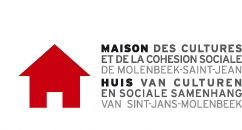 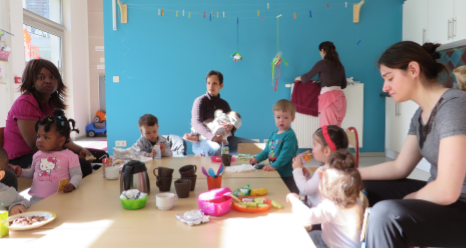 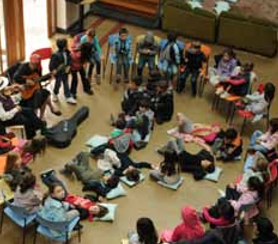 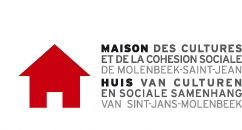 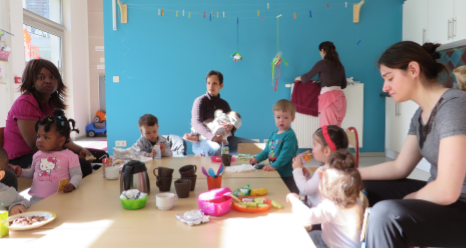 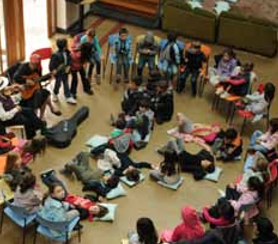 Huis van Culturen en Sociale SamenhangHuis van Culturen en Sociale SamenhangInitiatiefnemer(s)Gemeentebestuur van Sint-Jans-MolenbeekWebsitehttp://www.lamaison1080hethuis.be/Startjaar2006Adres Mommaertsstraat 4Stad1080 Sint-Jans-MolenbeekContactpersoonElke Van den BerghT02 415 86 03Eevandenbergh@molenbeek.irisnet.beThema(‘s)Toegang tot cultuur, sociale cohesie, sociaal kapitaal, empowermentDoelgroepHCSS: alle leeftijdenCourt’Echelle: 0 -3 jaarFinancieringsbron(nen)Gemeente Sint-Jans-MolenbeekBrussels GewestFWBONECOCOFEuropa: EFRO Koning Boudewijnstichting